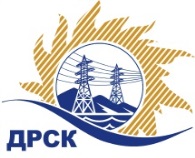 Акционерное Общество«Дальневосточная распределительная сетевая  компания»ПРОТОКОЛ № 644/УТПиР-РЗакупочной комиссии по рассмотрению заявок по открытому электронному запросу предложений на право заключения договора: Реконструкция ПС 110 кВ (Стройиндустрия, Шахта-7) с заменой силовых трансформаторов (Такелаж и перевозка силовых трансформаторов, реконструкция маслоприемников) закупка 1159  раздел 2.2.1.  ГКПЗ 2016ПРИСУТСТВОВАЛИ:  члены постоянно действующей Закупочной комиссии ОАО «ДРСК»  2-го уровня.ВОПРОСЫ, ВЫНОСИМЫЕ НА РАССМОТРЕНИЕ ЗАКУПОЧНОЙ КОМИССИИ: О  рассмотрении результатов оценки заявок Участников.Об отклонении заявки участника ООО "Актис Капитал"О признании заявок соответствующими условиям Документации о закупке.О предварительной ранжировке заявок.О проведении переторжкиВОПРОС № 1.  О рассмотрении результатов оценки заявок УчастниковПризнать объем полученной информации достаточным для принятия решения.Утвердить цены, полученные на процедуре вскрытия конвертов с заявками участников открытого запроса предложений.ВОПРОС № 2. Об отклонении заявки участника ООО "Актис Капитал"Отклонить заявку Участника ООО «Актис Капитал» г. Хабаровск, ул. Волочаевская, 8 литер Щ от дальнейшего рассмотрения на основании п. 2.8.2.1. «а» Документации о закупке:ВОПРОС № 3. О признании заявок соответствующими условиям Документации о закупке	Признать заявки ООО «Дальний Восток Энергосервис» г. Владивосток, ул. Снеговая, 42Д, АО «Дальневосточная электротехническая компания» г. Хабаровск, ул. Менделеева, 1 соответствующими условиям Документации о закупке и принять их к дальнейшему рассмотрению.ВОПРОС № 4.  О предварительной ранжировке заявокРЕШИЛИ:Утвердить предварительную ранжировку заявок:ВОПРОС № 5.  О проведении переторжкиРЕШИЛИ:Провести переторжку. Допустить к участию в переторжке предложения следующих участников: ОО «Дальний Восток Энергосервис» г. Владивосток, ул. Снеговая, 42Д, АО «Дальневосточная электротехническая компания» г. Хабаровск, ул.Менделеева, 1.  Определить форму переторжки: заочная.Назначить переторжку на 22.07.2016 в 11:00 час. (благовещенского времени).Место проведения переторжки: ЭТП b2b-energo.Ответственному секретарю Закупочной комиссии уведомить участников, приглашенных к участию в переторжке, о принятом комиссией решенииКоврижкина Е.Ю.Тел. 397208г. Благовещенск«20» июля 2016№Наименование участника и его адресПредмет и общая цена заявки на участие в закупке1ООО «Дальний Восток Энергосервис»г. Владивосток, ул. Снеговая, 42ДЦена: 4 835 000,00  руб. без учета НДС (5 705 300,00  руб. с учетом НДС). 2АО «Дальневосточная электротехническая компания»г. Хабаровск, ул. Менделеева, 1 «А»Цена: 4 840 000,00  руб. без учета НДС (5 711 200,00  руб. с учетом НДС). 3ООО «Актис Капитал»г. Хабаровск, ул. Волочаевская, 8 литер ЩЦена: 4 989 945,56  руб. без учета НДС (5 888 135,76  руб. с учетом НДС). Основания для отклоненияВ составе заявки отсутствуют документы в соответствии с требованиями п. 4.2.14. Документации о закупке, а именно: - копии паспортов транспортных средств (ПТС), копии паспортов транспортной машины ПСМ, свидетельства о регистрации транспортного средства, договора аренды (п. 8.2 Технического задания)- копии удостоверений по проверке знаний правил работы в электроустановках (п. 8.3.5. «а»  Технического задания);- копии протокола аттестации промышленной безопасности (удостоверения) п. 5.3.5. «б» Технического задания);В составе заявки в соответствии с требованиями п. 2.5.4.1. «е» Документации о закупке отсутствует справка из ИФНС об отсутствии задолженности по налогам и сборам за последний отчетный год (код по КНД 1120101) Место в предварительной ранжировкеНаименование участника и его адресЦена заявки на участие в закупке, руб. без НДСБалл по неценовой предпочтительности1 местоООО «Дальний Восток Энергосервис»г. Владивосток, ул. Снеговая, 42Д4 835 000,00 3,002 местоАО «Дальневосточная электротехническая компания»г. Хабаровск, ул. Менделеева, 1 «А»4 840 000,00 3,00Ответственный секретарь Закупочной комиссии  2 уровня АО «ДРСК»____________________М.Г. Елисеева